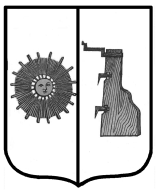 Российская ФедерацияНовгородская область                                                Боровичский район АДМИНИСТРАЦИЯ  ПРОГРЕССКОГО СЕЛЬСКОГО ПОСЕЛЕНИЯП О С Т А Н О В Л Е Н И Е30.05.2016 № 56п.ПрогрессО внесении изменений в постановление Администрации Прогресского сельского поселения   от 01.09.2010 № 52 «Об утверждении перечня автомобильных дорог местного значения сельского поселения»      На основании паспортизации дорог местного местного значения Прогресского сельского поселения ПОСТАНОВЛЯЮ:          Внести изменения в постановление Администрации Прогресского сельского поселения  от 01.09.2010 № 52 «Об утверждении перечня автомобильных дорог местного значения  сельского поселения»: Пункт 32 перечня автомобильных дорог местного значения  сельского поселения  изложить в редакции:    Глава сельского поселения                                               В.В.Кузьмина№п/пНомер автодорогиНаименование автомобильной дороги Протя-женностьавтомобильной дорогиВ том числеВ том числеНачало автодорогиКонец автодороги№п/пНомер автодорогиНаименование автомобильной дороги Протя-женностьавтомобильной дорогис твердым покрытием,кмс грунтовым покрытием,кмНачало автодорогиКонец автодороги32№49 206 846ОП МП 32Подъезд к детскому саду с ул. Строителей0,0430,043от ул. Строителейдо примыкания к территории детского сада